АДМИНИСТРАЦИЯ ВОРОБЬЕВСКОГО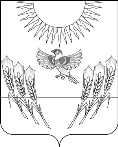 МУНИЦИПАЛЬНОГО РАЙОНА ВОРОНЕЖСКОЙ ОБЛАСТИП О С Т А Н О В Л Е Н И Еот 28 декабря 2021 г. № 1397		с. ВоробьевкаОб утверждении порядка и сроков внесения изменений в перечень главных администраторов доходов и источников финансирования дефицита муниципального бюджетаВ соответствии с Постановлением Правительства Российской Федерации от 16 сентября 2021 года № 1569 «Об утверждении общих требований к закреплению за органами государственной власти (государственными органами) субъекта Российской Федерации, органами управления территориальными фондами обязательного медицинского страхования, органами местного самоуправления, органами местной администрации полномочий главного администратора доходов бюджета и к утверждению перечня главных администраторов доходов бюджета субъекта Российской Федерации, бюджета территориального фонда обязательного медицинского страхования, местного бюджета» администрация Воробьевского  муниципального района п о с т а н о в л я е т:1. Утвердить прилагаемый Порядок и сроки внесения изменений в перечень главных администраторов доходов муниципального бюджета.2. Настоящее постановление применяется к правоотношениям, возникающим при составлении и исполнении муниципального бюджета, начиная с бюджета на 2022 год и на плановый период 2023 и 2024 годов.3. Контроль за исполнением настоящего постановления возложить на руководителя финансового отдел администрации Воробьевского муниципального района Е.С. Бескоровайную.Глава Воробьевского муниципального района  			     	М.П. ГордиенкоРуководитель финансового отдела 					Е.С.БескоровайнаяНачальник юридического отдела 						В.Г.КамышановУтвержденпостановлением администрации Воробьевского муниципального районаот 28.12.2021 г. № 1397ПОРЯДОКи сроки внесения изменений в перечень главных администраторов доходов муниципального бюджета1. Настоящий Порядок разработан в соответствии с пунктом 10 Общих требований к закреплению за органами государственной власти (государственными органами) субъекта Российской Федерации, органами управления территориальными фондами обязательного медицинского страхования, органами местного самоуправления, органами местной администрации полномочий главного администратора доходов бюджета и к утверждению перечня главных администраторов доходов бюджета субъекта Российской Федерации, бюджета территориального фонда обязательного медицинского страхования, местного бюджета, утвержденных Постановлением Правительства Российской Федерации от 16.09.2021 № 1569 и определяет механизм и сроки внесения изменений в перечень главных администраторов доходов муниципального бюджета.2. В случаях изменения состава и (или) функций главных администраторов доходов муниципального бюджета, а также изменения принципов назначения и присвоения структуры кодов классификации доходов муниципального бюджета, изменения в перечень главных администраторов доходов муниципального бюджета, а также в состав закрепленных за главными администраторами доходов муниципального бюджета кодов классификации доходов вносятся приказом финансового отдела администрации Воробьевского муниципального района (далее – финансовый отдел) в срок не позднее 30 календарных дней со дня внесения изменений в федеральные законы и принимаемые в соответствии с ними иные нормативные правовые акты Российской Федерации, законы и иные нормативные правовые документы Воронежской области, нормативные правовые акты Воробьевского муниципального района в части изменения выполняемых полномочий по оказанию государственных (муниципальных) услуг и иных полномочий по исполнению государственных и  муниципальных функций, при реализации которых возникают обязанности юридических и физических лиц по перечислению средств в муниципальный бюджет (далее - нормативные правовые акты Российской Федерации, Воронежской области  и Воробьевского муниципального района) без внесения изменений в постановление администрации Воробьевского муниципального района, утверждающее перечень главных администраторов доходов бюджета Воробьевского муниципального района.3. Главные администраторы доходов муниципального бюджета направляют заявку в финансовый отдел  о разработке проекта приказа финансового отдела о внесении изменений в перечень главных администраторов доходов муниципального бюджета не позднее 10 календарных дней со дня внесения изменений в нормативные правовые акты Российской Федерации, Воронежской области, Воробьевского муниципального района.4. В заявке указываются реквизиты нормативных правовых актов Российской Федерации, Воронежской области, Воробьевского муниципального района и их структурные единицы, устанавливающие правовые основания по внесению изменений в перечень главных администраторов доходов бюджета Воробьевского муниципального района. 